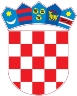 REPUBLIKA HRVATSKAKrapinsko-zagorska županijaUpravni odjel za prostorno uređenje, gradnju i zaštitu okolišaKlanjec KLASA: UP/I-361-03/19-01/000059URBROJ: 2140/01-08/3-19-0005Klanjec, 20.03.2019.Predmet:  	Javni poziv za uvid u spis predmetaVESNA HERCIGONJA ĐULIĆ, HR-10000 ZAGREB, VESELKA TENŽERE 15 - dostavlja se Pozivamo Vas na uvid u spis predmeta u postupku izdavanja građevinske dozvole zarekonstrukciju građevine stambene namjene, 2. skupine - 1 stanna postojećoj građevnoj čestici k.č.br. 1387/1 k.o. Tuhelj (Prosenik, Prosenik 60).Uvid u spis predmeta može se izvršiti dana  29.03.2019 u 09:00 sati, na lokaciji – Upravni odjel za prostorno uređenje, gradnju i zaštitu okoliša, Trg mira 11, Klanjec, soba 4,. Pozivu se može odazvati stranka osobno ili putem svoga opunomoćenika, a na uvid treba donjeti dokaz o svojstvu stranke u postupku. Građevinska dozvola može se izdati i ako se stranka ne odazove ovom pozivu.Stranka koja se odazove pozivu nadležnoga upravnog tijela za uvid, dužna je dokazati da ima svojstvo stranke.VIŠA REFERENTICA ZA PROSTORNO UREĐENJE I GRADNJURužica Cvetko, ing.građ. DOSTAVITI:Oglasna ploča upravog tijelaMrežna stranicaNa katastarskoj čestici za koju se izdaje aktU spis, ovdje.